01/08/2023 09:18BionexoRESULTADO – TOMADA DE PREÇO202318EM45680HEAPAO Instituto de Gestão e Humanização – IGH, entidade de direito privado e sem fins lucrativos,classificado como Organização Social, vem tornar público o resultado da Tomada de Preços,com a finalidade de adquirir bens, insumos e serviços para o HEAPA - Hospital Estadual deAparecida de Goiânia, com endereço à Av. Diamante, s/n - St. Conde dos Arcos, Aparecida deGoiânia/GO, CEP: 74.969-210.Bionexo do Brasil LtdaRelatório emitido em 01/08/2023 09:18CompradorIGH - HUAPA - HOSPITAL DE URGÊNCIA DE APARECIDA DE GOIÂNIA (11.858.570/0004-86)AV. DIAMANTE, ESQUINA C/ A RUA MUCURI, SN - JARDIM CONDE DOS ARCOS - APARECIDA DE GOIÂNIA, GO CEP: 74969-210Relação de Itens (Confirmação)Pedido de Cotação : 301861320COTAÇÃO Nº 45680 - MEDICAMENTOS - HEAPA JUL/2023Frete PróprioObservações: *PAGAMENTO: Somente a prazo e por meio de depósito em conta PJ do fornecedor. *FRETE: Só serão aceitaspropostas com frete CIF e para entrega no endereço: AV. DIAMANTE, ESQUINA C/ A RUA MUCURI, JARDIM CONDE DOS ARCOS, APDE GOIÂNIA/GO CEP: 74969210, dia e horário especificado. *CERTIDÕES: As Certidões Municipal, Estadual de Goiás, Federal, FGTSe Trabalhista devem estar regulares desde a data da emissão da proposta até a data do pagamento. *REGULAMENTO: O processo decompras obedecerá ao Regulamento de Compras do IGH, prevalecendo este em relação a estes termos em caso de divergência.Tipo de Cotação: Cotação EmergencialFornecedor : Todos os FornecedoresData de Confirmação : TodasFaturamentoMínimoPrazo deEntregaValidade daPropostaCondições dePagamentoFornecedorFrete ObservaçõesCientifica Médica Hospitalar LtdaGOIÂNIA - GOVanessa Nogueira - (62) 3088-9700vendas3@cientificahospitalar.com.brMais informações2dias após123R$ 200,0000R$ 300,0000R$ 500,0000Fabricante03/08/202314/08/202303/08/202330 ddl30 ddl30 ddlCIFCIFCIFnullnullnullconfirmaçãoLOGMED DISTRIBUIDORA E LOGISTICAHOSPITALAR EIRELIGOIÂNIA - GO1 dias apósconfirmaçãoMariana Borges Garcia - (62) 3565-6457prohospitalph@hotmail.comMais informaçõesPrestamed Hospitalar EireliGOIÂNIA - GOLuiz Prestamed - nullvendas10@asthamed.com.brMais informações1dias apósconfirmaçãoProgramaçãode EntregaPreço PreçoUnitário FábricaProdutoCódigoEmbalagem Fornecedor Comentário JustificativaRent(%)QuantidadeValor Total UsuárioDaniellyEvelynPereira DaMEROPENEM PO P/SOL. INJ. 1G. FR/AMP. 1000MG -;1 e 2 - Nãoatende acondição deCientifica MédicaHospitalar LtdaR$R$R$212459-MEROPENEM, ABLCXnull500 Frasco/AmpolaCruz16,3400 0,00008.170,0000FRASCO/AMPOLApagamento/prazo.01/08/202309:13TotalParcial:R$500.08.170,0000Total de Itens da Cotação: 3Total de Itens Impressos: 1Programaçãode EntregaPreço PreçoUnitário FábricaProdutoCódigoFabricanteEmbalagem Fornecedor Comentário JustificativaRent(%)QuantidadeValor Total UsuárioDaniellyEvelynPereira Da50 MG POLOGMEDCASPOFUNGINA50MG -FRASCO/AMPOLAACETATO DECASPOFUNGINA,EUROFARMALIOF SOL DISTRIBUIDORAINFUS IV CT E LOGISTICAR$R$R$127561-null-29 Frasco/AmpolaCruz930,0000 0,000026.970,0000FA VDTRANSHOSPITALAREIRELI01/08/202309:13TotalParcial:R$29.026.970,0000Total de Itens da Cotação: 3Total de Itens Impressos: 1Programaçãode EntregaPreço PreçoUnitário FábricaProdutoCódigoFabricanteEmbalagem Fornecedor Comentário JustificativaRent(%)QuantidadeValor Total Usuário500 MG POSOL INJDaniellyEvelynPereira Da;1 - Não atende acondição depagamento/prazo.2 - Não atingefaturamentoSUCCINATO SODICO IM/IV CX 25DE FA VDMETILPREDNISOLONA, TRANS + 25 Hospitalar EireliMETILPREDNISOLONASOL INJ 500MG -FRASCOPrestamedR$R$R$37289-null100 FrascoCruz16,7484 0,00001.674,8400BLAU FARMACEUTICA AMP DIL VD01/08/2023TRANS X 8MLmínimo.09:13https://bionexo.bionexo.com/jsp/RelatPDC/relat_adjudica.jsp1/2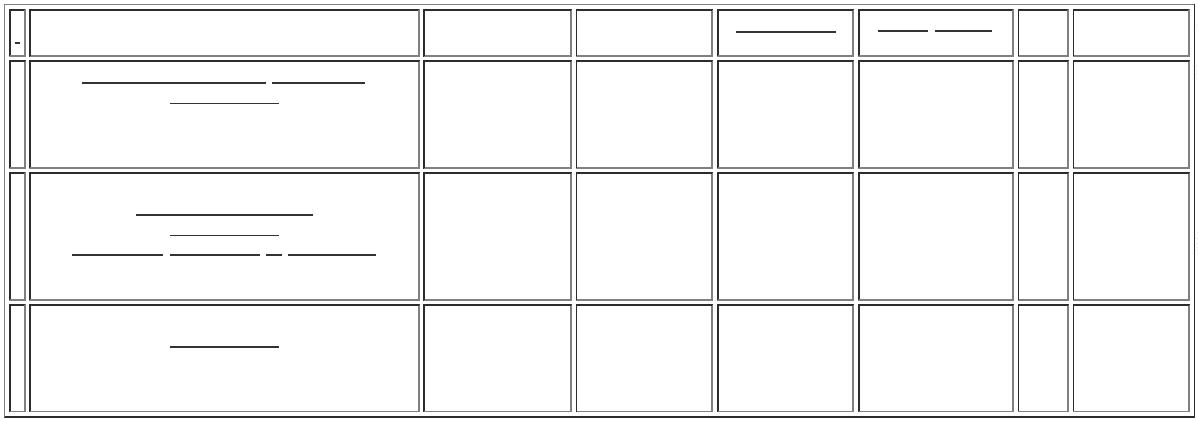 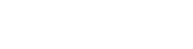 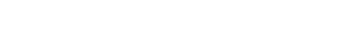 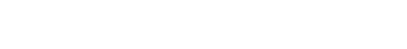 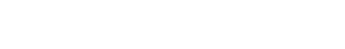 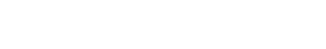 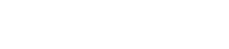 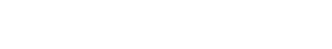 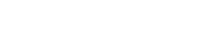 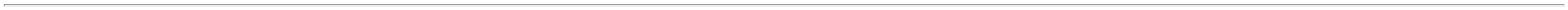 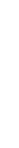 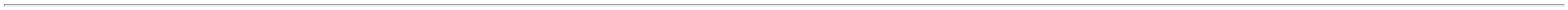 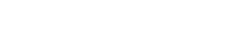 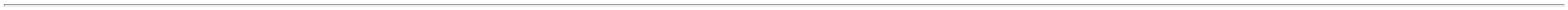 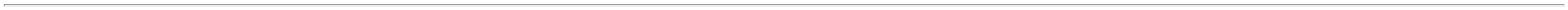 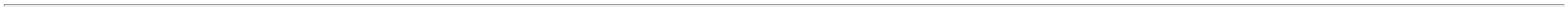 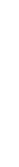 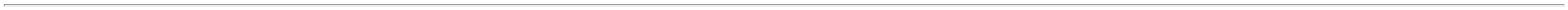 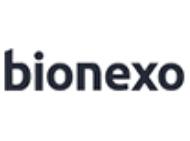 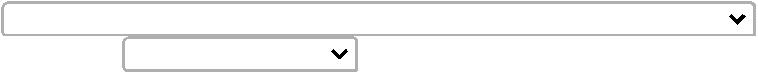 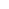 01/08/2023 09:18BionexoTotalParcial:R$1600.029.01.674,8400Total de Itens da Cotação: 3Total de Itens Impressos: 1TotalGeral:R$36.814,8400Clique aqui para geração de relatório completo com quebra de páginahttps://bionexo.bionexo.com/jsp/RelatPDC/relat_adjudica.jsp2/2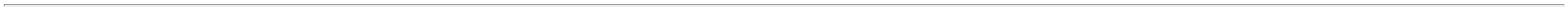 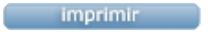 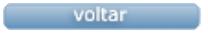 